浙江省2020年上学期9+1联盟高一政治期中考试试题选择题部分 一、判断题(本大题共 10 小题，每小题 1 分，共 10 分。判断下列说法是否正确，正确的请将答题纸相应题号后的 T 涂黑，错误的请将答题纸相应题号后的F涂黑) 1.央行于 2019 年 4 月发行的心形纪念币因造型独特而具有较高的价值。 2.货币充当商品交换的媒介是实现商品流通的前提。 3.如果货币的供应量增长较快，就会引起物价上涨。 4.信用卡集存款、取款、消费、结算、查询为一体，方便购物消费。 5.王老伯坚持垃圾分类投放，这符合绿色消费的核心即可持续性消费。 6.今年下半年以来，全国多个城市的共享单车纷纷涨价，这会使公共自行车的周转率出现增长。 7.生产资料公有制是社会主义市场经济体制的根基。 8.企业的市场规模越大，盈利能力就越强。 9.就业是最大的民生，对社会生产和发展具有重要意义。 10.居民投资企业债券以企业所有者的身份依托企业利润获得利息。 二、选择题(本大题共 30 题，每小题 2 分，共 60 分。每小题列出的四个备选项中只有一个是符 合题目要求的，不选、多选、错选均不得分) 11.2019 年 4 月，接二连三发生的电动汽车因动力电池问题而自燃的事件，让神坛之上的电动车跌入了深渊。导致这一后果的原因是消费者质疑产品的 A.交换价值 B.价值 C.价格 D.质量 12.山西乔家大院景区重新开门了。2019 年 8 月 17 日起，乔家大院景区的门票价格由 138 元/人 次下调至 115 元/人次。在这里货币执行的职能是 A.流通手段 B.价值尺度 C.支付手段 D.交换价值 13.扫码购物、刷脸支付、自助点餐、小程序乘车码......现如今，移动支付的使用几乎覆盖了生活的方方面面。移动支付的普及 ①减少纸币需求，抑制通货膨胀 ②增加科技含量，提升消费能力 ③改变支付方式，方便商品流通 ④简化收款手续，降低交易成本 A.①② B.①③ C.②④ D.③④ 14.近一年来人民币汇率中间价的变动如下图: 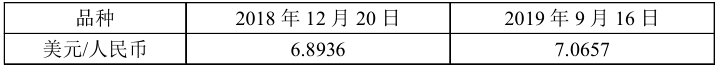 不考虑其他因素，对此认识正确的是 ①人民币升值，海外代购和海淘成本降低 ②人民币贬值，留学生在美国读书的费用增加 ③美元升值，我国原材料依赖进口的企业成本增加 ④美元贬值，我国出口型企业价格竞争优势增强 A.①③ B.①④ C.②③ D.②④ 15.市场上同一商品的价格时高时低，造成价格波动的因素有气候、时间、地域、生产条件、 政策、文化等，各种因素对商品价格的影响都是通过 A.调整商品的生产和数量来实现的 B.直接决定商品的价值来实现的 C.改变该商品的供求关系来实现的 D.影响商品的品牌和质量来实现的 16.2019 年是 5G 商用元年，华为、三星、中兴、vivo 等多家手机厂商均研发并发布了 5G 手机。 对此，业内人士预测，5G 手机价格将逐渐下降，最终会进入中低端手机市场。其依据是 A.个别大型企业率先提高劳动生产率，减少手机价值量 B.5G 手机价格逐渐下降，刺激中低端消费需求快速增长 C.5G 手机生产技术日趋成熟，社会劳动生产率不断提高 D.相关企业加大技术投入，适当减少 5G 手机的生产规模 17.价值规律是商品经济的基本规律。下列对价值规律理解正确的有 ①每一次交换过程都应保证价格与价值相符 ②价值对商品价格的形成起着最终的决定作用 ③受供求关系影响等价交换在实际生活中根本不存在 ④价格围绕价值上下波动是价值规律发挥作用的表现 A.①③ B.②④ C.②③ D.①④ 18.消费升级一波接着一波，当今人们更愿意为高品质的商品和服务买单。居民消费水平变化的 根本原因是 A.居民的收入水平 B.家庭人口数量 C.经济社会的发展 D.物价总体水平 19.今年以来，城市“社会自习室”走红。不少人感到知识恐慌，想利用休息时间学习“充电”。虽然 “社会自习室”收费不便宜，但仍深受市民的欢迎。付费学习属于 ①生存资料消费 ②享受资料消费 ③发展资料消费 ④精神文化消费 A.①② B.②③ C.②④ D.③④ 20.国家体育总局发布的《全民健身指南》指出，2016 年至 2025 年，中国运动健身人数将以 39% 的速率增长;2025 年中国健身休闲产业规模将达 3 万亿元。这表明 A.消费观念的转变促使享受资料消费占主导 B.健身休闲一般是通过租赁消费的形式实现 C.运动健身的兴起将带动健身休闲产业出现 D.消费结构的改善将提高我国人民生活水平 21.随着抖音的爆火，西安永兴坊的摔碗酒变得全国闻名。“喝了摔碗酒，家里啥都有”，大量的游客慕名而来，就为了体验一下喝酒摔碗的痛快。这体现了消费者的消费心理是 A.从众心理 B.攀比心理 C.求异心理 D.求实心理 22.今年 9 月，一款仿老上海鲜肉月饼的植物“人造肉”月饼在深圳面市。“人造肉”就是用植物蛋白代替动物蛋白，从色香味、口感、声音等全方位高度仿真动物肉。由于其环境成本低，对“三高”人群来说更健康，因此越来越受到人们的欢迎。选择“人造肉” ①符合保护环境绿色消费的原则 ②是为了满足最基本的生活需要 ③体现消费行为受消费心理影响 ④是攀比和求异心理引发的消费 A.①③ B.②③ C.①④ D.②④ 23.近年来，选择春节去往大城市团圆的“反向春运”成为一种新时尚。“反向春运”的出现一定程度上是因为春节期间返乡的火车票、机票购买难度大而且价格昂贵。“反向春运” ①体现了适度消费的原则 ②是一种科学的消费选择 ③说明供求与价格相互制约 ④受到超前消费心理影响 A.①② B.①④ C.②③ D.③④ 24.国务院办公厅印发《关于加快发展流通促进商业消费的意见》，意在推动流通创新发展，优化 消费环境，促进商业繁荣，激发国内消费潜力，促进国民经济持续健康发展。这表明 ①促进经济发展要更好地发挥消费的基础性作用 ②直接生产环节对物质资料生产总过程起决定作用 ③良好的消费环境有利于发挥交换促进消费的桥梁作用 ④中国特色社会主义的根本任务是满足人民的美好生活需要 A.①③ B.①④ C.②③ D.②④ 25.2019 年 9 月 20 日，中国人民银行发布的《中国农村金融服务报告(2018)》强调，农村金融 服务改革创新可考虑以社区银行为突破点，适当放开准入，吸引民间资本进入。这有利于 ①有效激发各种市场主体的创造活力 ②形成各种所有制经济平等竞争的良好格局 ③增强民营经济在关键领域的控制力 ④加强国有经济在国民经济中的主体地位 A.①② B.②③ C.①③ D.②④ 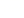 26.平原县桃园街道办事处东大马村将新增的 320 亩土地以年浮动递增的价格流转给了山东登海 种业股份有限公司，全年增加集体收入 10 万元，实现了集体经济的丰收。由此可见 A.保障农民财产权益增强了公有制主体地位 B.股份合作制成为该村集体经济的主要形式 C.国有资本和非公有资本取长补短相互促进 D.发展和壮大集体经济有利于实现共同富裕 27.2018 年，民营经济对国家财政收入的贡献占比超过 50%;GDP 和固定资产投资、对外直接投 资占比均超过 60%;企业技术创新和新产品占比超过 70%;城镇就业占比超过了 80%，这说明民营经济是 ①改善民生的重要力量 ②我国经济社会发展的重要基础 ③促进科技进步的关键 ④发展社会主义经济的重要力量 A.①② B.①③ C.②④ D.③④ 28.发展混合所有制是我国深化国有企业改革的基本方向，从根本上是因为混合所有制经济 A.是当前基本经济制度的重要形式 B.是激发国有企业经营活力的重要手段 C.适应我国生产力发展不平衡、多层次的现状 D.有利于各种所有制经济相互促进、共同发展的现实要求 29.李先生同另外两人分别以资金(100 万元)、土地(60 万元)、设备(30 万元)入股，共同成立了一家服装加工公司，各自以其出资额为限对公司承担责任。这家服装加工公司属于 A.股份有限公司 B.有限责任公司 C.个人独资公司 D.合伙企业 30.2019 年 4 月 5 日，网红电商如涵控股股份有限公司在美国纳斯达克上市，预计募资约为 1.25 亿美元，成为中国网红电商第一股。上市后，该公司 ①资本不划分为等额股份 ②以其全部财产对公司债务承担责任 ③股东大会是权力机构 ④总经理处理公司重大经营管理事宜 A.①③ B.②③ C.①④ D.②④ 31.上市公司“ST 远大”发布公告，由于有能力但却拒不执行生效法律文书确定义务，没有偿还 1.15 亿元的欠款，公告披露后，公司股价不断下挫。这一现象表明 A.公司的经济效益和社会效益具有一致性 B.上市公司需承担归还其全部欠款的责任 C.企业商誉是经营中形成的重要有形资产 D.股票价格主要是由公司的经营状况决定 32.发改委等部委印发《加快完善市场主体退出制度改革方案》，推动国有“僵尸企业”破产退出 对符合破产退出条件的国有企业，相关方不得以任何方式阻碍其退出。完善国有企业退出机 制能 ①激发市场主体竞争活力 ②推动经济的高质量发展 ③以优带劣优化资源配置 ④保障国有经济主体地位 A.①② B.①③ C.②④ D.③④ 33.要大兴识才爱才敬才用才之风，为科技人才发展提供良好环境，在创新实践中发现人才、在 创新活动中培育人才、在创新事业中凝聚人才，聚天下英才而用之，让更多千里马竞相奔腾。 这是基于 A.劳动是人类文明发展进步的源泉 B.人才是引领经济发展的第一动力 C.劳动在生产力发展中起主导作用 D.人是生产力中最具决定性的力量 34.随着 AI 时代的到来，人工智能替代劳动力的进度正在加快。智能工厂需要的不再是单纯操作 机器的“工具”“匠人”，而是人机协作互动的“设备专家”，“一招鲜、吃遍天”也早已过时。为此 劳动者需要 ①树立自主择业观 ②努力提高个人素质 ③树立竞争择业观 ④大力培养相关人才 A.①③ B.②③ C.③④ D.①② 35.《“十三五”促进就业规划》提出，到 2020 年，要实现就业规模稳步扩大，就业质量进一步提升， “十三五”时期城镇新增就业 5000 万人以上，全国城镇登记就业率控制在 5%以内的目标。就此政府应 ①坚持实施就业优先战略，全面提升劳动者就业创业能力 ②推进制造业智能化升级，助力企业由“制造”向“智造”转变 ③创设多元化就业的途径，统筹安排就业困难人员以实现就业 ④加快培育经济发展新动能，大力发展吸纳就业能力强的产业 A.①③ B.①④ C.②③ D.②④ 36.最高人民法院、全国总工会、全国工商联、中国企业联合会、中国企业家协会日前联合下发 通知，在全国实施“护薪”行动，全力做好拖欠农民工工资争议处理工作。实施“护薪”行动 ①是保障劳动者主人翁地位的前提 ②是充分调动劳动者积极性的重要保证 ③保障劳动者取得劳动报酬的权利 ④是因为劳动者的权利和义务互为前提 A.①②③ B.①②④ C.①③④ D.②③④37.服务小微企业发展作为实现为民服务解难题目标的重要举措，需要商业银行贯彻落实党中央、 国务院决策部署，回归本源、专注主业，实现对小微企业金融服务从“量”的扩大转向质量、效 率、动力的变革。这表明商业银行 A.将把服务于小微企业作为自身的经营目标 B.在我国社会主义经济发展中发挥重要作用 C.通过向小微企业的贷款促进基础业务发展 D.开拓新的业务渠道助力小微企业发展壮大 38.中国银保监会主席郭树清指出:理财产品收益超过 6%就要打问号，超过 8%就已经很危险，超过 10%就要做好损失全部本金的准备。此话旨在提醒投资者 A.高回报的理财产品不存在 B.要选择风险较低的理财产品 C.要注意投资理财的风险性 D.购买多种理财产品避免风险 39.通常情况下，一国国债的收益率高低与该国经济运行的状况密切相关。当一国经济低迷且经 济预期悲观，则该国发行的国债的利率可能会 A.降低 B.升高 C.不变 D.不确定 40.机会成本是经济学原理中一个重要的概念，是指为了得到某种东西而所要放弃另一些东西的 最大价值;也可以理解为在面临多方案择一决策时，被舍弃的选项中的最高价值者是本次决策 的机会成本。当下列情况出现时，你的理性选择是 A.预期银行存贷款基准利率下调则买入股票 B.预期通货膨胀率进一步上升则节制现期消费 C.某商品价格持续下跌则减少其相关商品的消费 D.某生产要素价格持续上涨则减少对该要素的使用非选择题部分三、综合题(本大题共 3 小题，共 30 分) 41.(12 分)2019 年 8 月以来我国猪肉价格持续高位运行，究其原因，一方面是受 2018 年下半年 生猪存栏和能繁母猪存栏下降影响;另一方面，一大部分养殖户因养猪环保成本增加退出该 行业。对此农业部发言人表示:各地正在加快落实有关稳定生猪生产和猪肉保供稳价的部署 要求，同时，今年鸡肉产量增长 13.5%，水禽增加更快，牛羊肉生产周期长，但也有所增加。 所以，从肉类总体供应看，基本可以实现供需均衡。 (1)结合材料，运用“影响价格的因素”的知识，分析我国近期猪肉价格持续高位运行的原因。 (5 分) (2)结合材料，运用“价格变动的影响”的知识，说明当前我国肉类基本可以实现供需均衡的依 据。(7 分) 42.(6 分)夜间经济是现代城市业态之一，指从当日下午 6 点到次日早上 6 点所包含的经济文化活动，其业态囊括晚间购物、餐饮、旅游、娱乐、学习、影视、休闲等。当前，我国经济发展长期稳中有进，居民收入不断增长，人均国民总收入已经接近 1 万美元，高于中等收入国家平均水平。在这一发展阶段，广大人民群众对于高品质夜间消费的需求也稳步增加。但当前相关商品和服务的有效供给不足，难以满足强势增长的夜间消费需求。为此，我国政府通 过进一步深化“放管服”改革、制定《优化营商环境条例》、更大规模减税降费等，增强企业信心，从而稳定就业预期，进而带动夜间经济成为消费发展的新动能。 (1)结合材料，运用“影响消费水平的因素”知识，阐释夜间经济成为消费发展的新动能的依据。 (4 分) (2)结合材料，运用“大力发展生产力”知识，分析我国政府是如何推动夜间经济发展的?(2分) 43.(12 分)伴随着第五代移动通讯技术的发展成熟，5G 照进现实，2019 年被称为 5G 元年。5G 网络在速度、安全、费用和流畅度、覆盖性方面都有更好的表现，我们不仅将享受更高速的 移动互联网，而且在以 5G 为基础的万物互联的物联网中，我们将享受更便捷和丰富的智能家 居和智能出行。伴随 5G 消费的兴起，将会开启新一轮充满机会的时代。预计 5G 行业将在未 来 10 年带动 6.3 万亿元的直接总产出和10.6万亿元的间接总产出。各类企业需要加速 5G 与 云计算、人工智能的融合发展，推动产业数字化转型，开展个性化定制、柔性生产，丰富产品种类，满足差异化消费需求。建立以质量为基础的品牌发展战略，推动产业链提质升级。 加强品牌宣传推广，引领消费需求，增强消费信心，促进企业加快质量升级。 (1)结合材料，运用“生产与消费”的知识，分析 5G 产业发展的现实意义。(6 分) (2)结合材料，运用“企业的经营与发展”的知识，分析企业应如何应对 5G 时代的到来。(6 分)